Муниципальное дошкольное образовательное учреждение«Детский сад №64 комбинированного вида»Мастер – класс по декорированиюВенецианской маски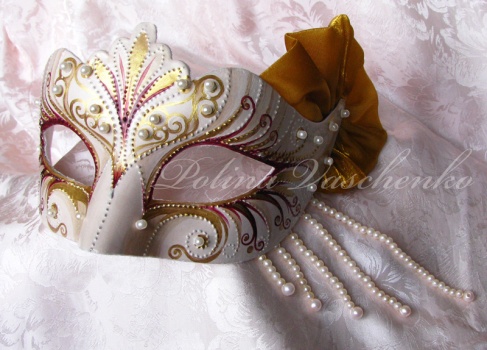 Составитель:Фонакина Ю.А.        Цель: Передать опыт творческой и педагогической деятельности. Повысить профессиональное мастерство педагогов в процессе украшения венецианской маски.Задачи:- Формировать представление о венецианской маске, как атрибута культуры венецианского карнавала. - Прививать интерес к изготовлению и декорированию венецианской маски.- Создать условия для плодотворного общения участников мастер-класса с целью развития творческого мышления, фантазии педагогов.Ход ООДМаска – замечательное изобретение человечества, которое дает возможность сыграть различные роли, перевоплотиться хоть на некоторое время и сделать театральную жизнь ярче и интереснее.Спектр предназначения масок огромен. Это театральные, маскарадные, маски для игр и многие другие. С древних времён во всём мире маски играют важную роль в театральных традициях. Но следует отметить, что для современного человека маска ассоциируется также с карнавалом. А именно с  карнавалом в Венеции. Венецианская маска – традиционный символ ежегодного Венецианского карнавала.Изготовление масок — интересное и полезное занятие, расширяющее кругозор, развивающее мелкую моторику, воображение, фантазию, творческое мышление. Самостоятельно изготовленная уникальная маска порадует, создаст положительный эмоциональный настрой, вызовет желание рассказать о задуманном образе.Я предлагаю вам принять участие в декорировании такой венецианской маски. Для неё свойственны такие особенности: это полумаска, закрывающая только верхнюю часть лица; она украшается бусинками, самоклеющимися стразами, бисером, росписью и тд. Крепится такая венецианская маска на широких завязках, но она может иметь и ручку, за которую ее нужно подносить к лицу.Для работы потребуется:Заготовка-маска;Клей ПВА, акриловые краски, кисти;Стразы, бусинки, блёстки, пайетки.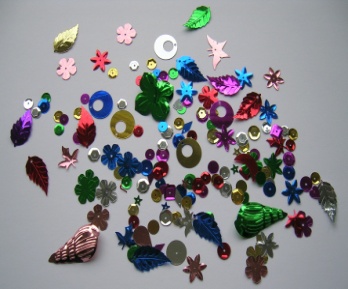 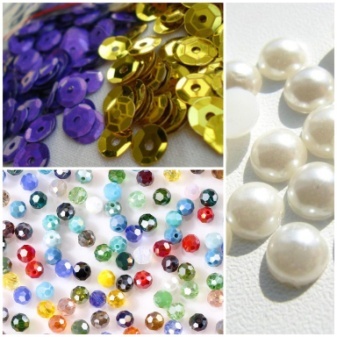 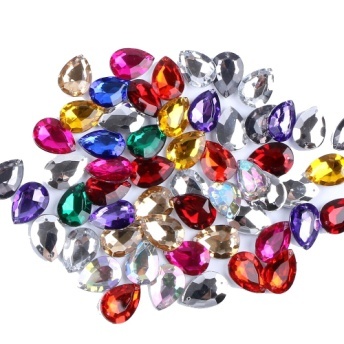 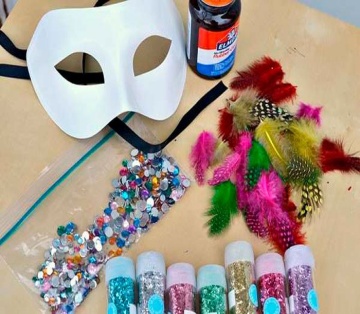 Работа с маской:Наносим карандашом на пластиковую основу эскиз будущей маски. 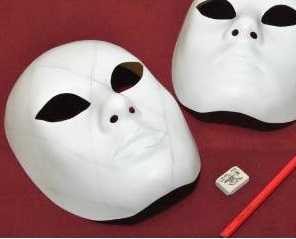 Затем наносим краску на участки, которые будут свободными от декора.                                                       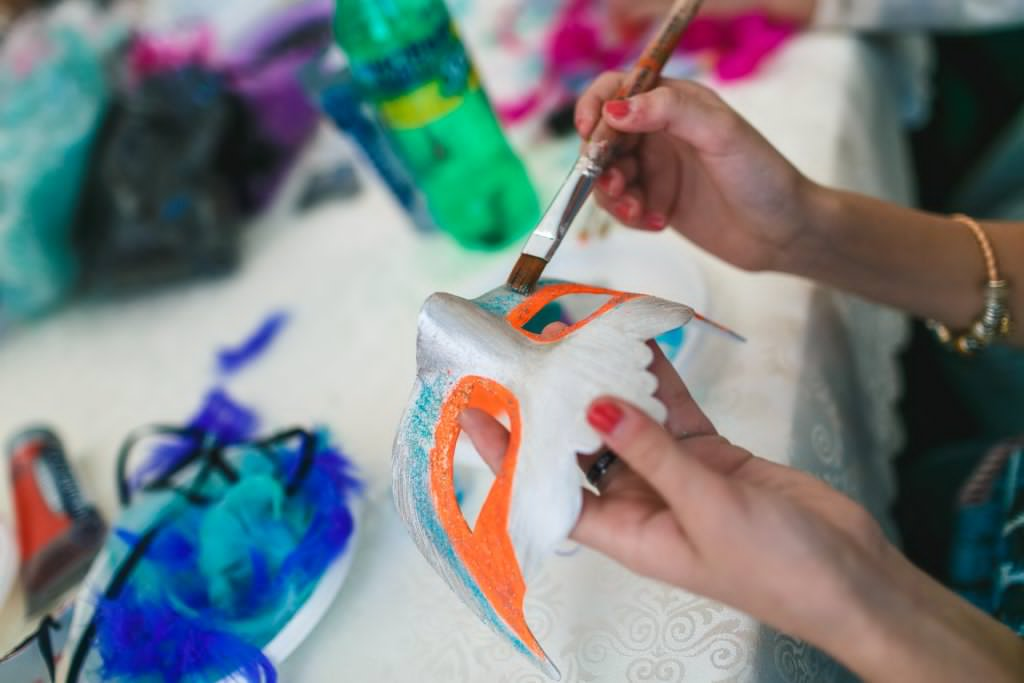 Живописная часть завершена, переходим непосредственно к декорированию маски. Здесь дело вкуса и вашей фантазии. Используем материал для украшения - это бусинки, самоклеющиеся стразы, пайетки, блёстки. 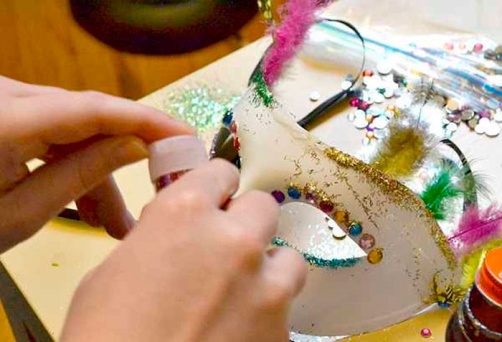 Украсить пайетками можно контуры глаз и всей маски, также из них можно выложить рисунок.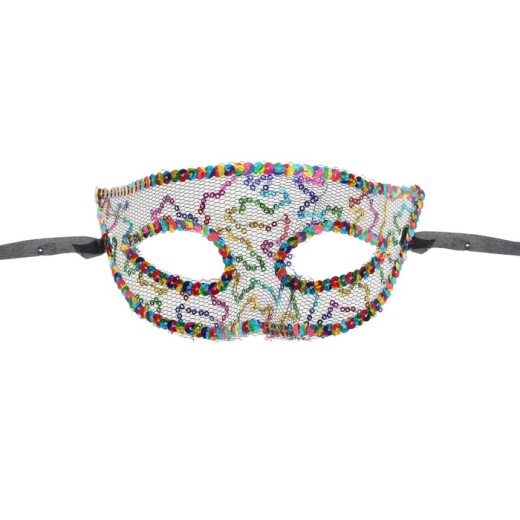 Вот наши маски и готовы! 